ANEXO III - TERMO DE CESSÃO DOS DIREITOS AUTORAIS DA IMAGEM AO NÚCLEO DE PESQUISA EM AMBIÊNCIA E ENGENHARIA DE SISTEMAS AGROINDUSTRIAIS DA UNIVERSIDADE FEDERAL DE VIÇOSAEu,________________________________________________________________________, portador(a) do CPF_________________________ e do RG ___________________________,emitido em ____ /_____ /______, por _________________________, li e aceito o regulamentodo I CONCURSO AMBIAGRO DE FOTOGRAFIA (incluindo seus anexos), comemorativo aos 20 anos do AMBIAGRO (Núcleo de Pesquisa em Ambiência e Engenharia de Sistemas Agroindustriais) da Universidade Federal de Viçosa. Desta forma, transfiro ao AMBIAGRO, para os usos que julgar necessário, por prazo indeterminado, os direitos autorais referentes a imagem de minha autoria. Viçosa – MG, ____ de ______________ de 2021._____________________________________________________Nome e assinatura digital do candidato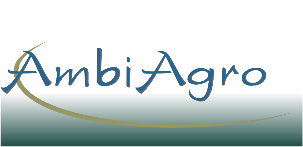 I CONCURSO AMBIAGRO DE FOTOGRAFIAComemorativo aos 20 anos do AMBIAGRO (Núcleo de Pesquisa em Ambiência e Engenharia de Sistemas Agroindustriais)